												Earn the New Standard in HR Certification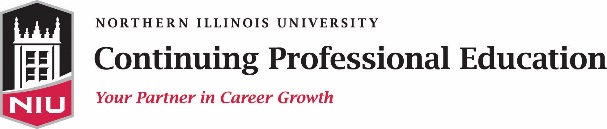 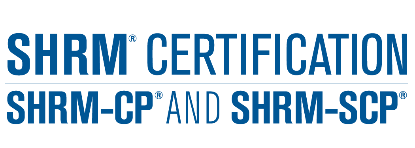 Establish yourself as a globally-recognized human resource expert by earning the new standard in HR certification.  The SHRM Certified Professional (SHRM-CP®) and SHRM Senior Certified Professional (SHRM-SCP®) certifications validate that you have demonstrated you have the competencies and knowledge required to be a successful HR professional. Why Should You Be Certified?Now, more than ever, HR teams are required to assume a greater leadership role, contributing to the strategic direction their respective organizations.  The profession is no longer just about WHAT you know- but HOW you do your job.SHRM-Certified Professional (SHRM-CP®) and SHRM-Senior Certified Professional (SHRM-SCP®) credentials focus on teaching and testing the practical, real-life skills, behavioral competencies and knowledge HR professionals need to excel in their careers today.  Both exempt and non-exempt level HR professionals meeting the experience and education eligibility requirements may earn these prestigious credentials.  Visit the website www.shrmcertification.org for information related to candidate qualifications. How to Prepare for the Certification ExaminationsNorthern Illinois University is proud to be one of SHRM’s premiere University partners for delivery of the SHRM Learning System® for SHRM-CP® and SHRM-SCP® Certification Preparation Courses.  For the past decade, NIU Outreach has been recognized as one of SHRM’s Top 20 providers of HR Certification Preparation programs with pass rates that have consistently exceeded national averages by a substantial margin.  We are committed to delivery of the same exceptional programs in traditional classroom, and online formats and at multiple locations throughout northern Illinois.For Those Who Are Currently CertifiedThis course awards 36 PDC recertification credits for those who have attained the SHRM-CP®/SHRM-SCP® credentials using the tutorial pathway. SHRM’s Essentials® of HR Management Courses and HR Strategies and Solutions workshops offered by NIU also award professional development credits. Visit www.hrcourses.niu.edu for details.NIU Programs – Fall 2016 Course Schedule – SHRM Learning System® for SHRM-CP® and SHRM-SCP® CoursesRegistration for courses may be completed online www.hrcourses.niu.edu, by phone (800)345-9472, or using printable registration form available on the website. **Cost varies by program format:  $1300 for evening courses, $1350 for Intensive courses and $1450 for interactive online courses.      SHRM members receive a $100 discount.  A $100 late fee applies to registrations within 10 days prior to class start. **Candidates currently unemployed may be eligible for funding through the IL Workforce Innovation and Opportunity Act (WIOA). DatesLocationTimeFormatTuesdays, Sept. 6 – Nov. 28Rockford – NIU Regional Center, 8500 E. State St.6 p.m. – 9 p.m.13 Week Evening ClassroomWednesdays, Sept. 7 – Dec. 7Deerfield - Trinity International University, 2015 Half Day Rd.6 p.m. – 9 p.m.13 Week Evening ClassroomThursdays, Sept. 8 – Dec. 8Naperville, NIU Regional Center, 1120 E. Diehl Rd.6 p.m. – 9 p.m.13 Week Evening ClassroomThursdays, Sept. 8 – Dec. 8Des Plaines – Oakton Community College, 1600 E. Golf Rd.6 p.m. – 9 p.m.13 Week Evening ClassroomMondays, Sept. 12 – Dec. 5Matteson – Prairie State College, Matteson Area Center, 4821 Southwick Drive6 p.m. – 9 p.m.13 Week Evening Classroom Mondays, Sept. 12 – Dec. 5Hoffman Estates – NIU Regional Center, 5555 Trillium Blvd.6 p.m. – 9 p.m.13 Week Evening ClassroomTuesdays, Sept. 13 – Dec. 6Chicago – Fifth/Third Bank, IL Health and Hospital Assn., 222 S. Riverside Plaza, Suite 19005:30 p.m. – 8:30 p.m.13 Week Evening ClassroomMondays, Sept. 19 – Dec. 5Online via Adobe Connect Web Meetings7 p.m. – 9 p.m.Interactive Online Course6 Saturdays, Oct. 15, 22, 29, Nov. 12, 19 & Dec. 3OakBrook /Lombard Area – Location TBD8:30 a.m. – 3:30 p.m.6 Saturday IntensiveTuesdays and Thursdays, Oct. 25 – Dec. 6 Chicago – Fifth/Third Bank, IL Health and Hospital Assn., 222 S. Riverside Plaza, Suite 19005:30 – 8:30 p.m.6 Week Intensive Classroom (2 sessions/wk)Mondays and Thursdays, Oct. 24 – Dec. 5Online via Adobe Connect Web Meetings6-8 p.m.6 Week Intensive Interactive Online Course (2 sessions/week)